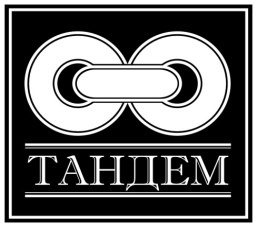 РЕКВИЗИТЫ ООО «ТАНДЕМ»Полное название организации (в соответствии с учредительными документами)Общество с ограниченной ответственностью «Тандем»Сокращенное название организацииООО «Тандем»Генеральный директорВедлер Антон ВикторовичГлавный бухгалтерЕгоров Александр ИльичЮридический адрес143430, Россия, Московская область, г. Красногорск, р.п. Нахабино, ул. Королева, д. 8, кв. 73Фактический адрес628404, Россия, Ханты-Мансийский автономный округ- Югра, г.Сургут, ул. Имени Глухова д. 2/1, офис №101Телефон/факс8(3462) 45-34-03, 45-34-04Электронный адресinfo@tandem86.ruСайтwww.tandem86.ruОГРН1185053015212 от 02.07.2018 годаИНН/КПП5024186321/502401001Банк Западно-Сибирский банк ПАО «Сбербанк» г. ТюменьРасчетный счет40702810467170005398БИК047102651Кор.счет30101810800000000651ОКВЭД22.23